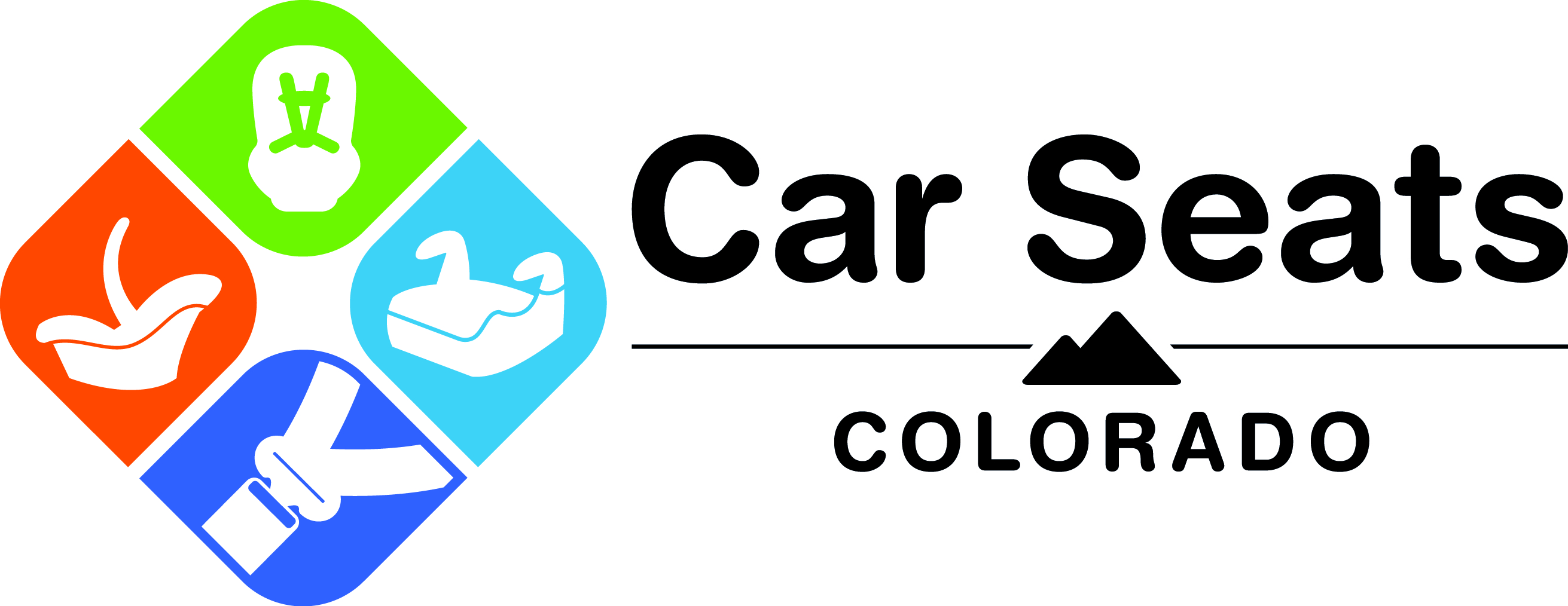 Car Seat Expert Videos – Social Media Posts Car Seats Colorado – Child Passenger Safety DATEPOST COPYVIDEO[Date]Even if you think you're doing it right, make sure. Learn more from the experts at CarSeatsColorado.com.Dad – Install Instructions
https://www.dropbox.com/s/ecycswof6l1ua74/Dad%20FINAL%20%28v1.1.1%29.mp4?dl=0[Date]Your little pal may be an old soul, but times have changed. Learn from the experts about when to move to the next seat at CarSeatsColorado.com.
New Ager – Rear Facing https://www.dropbox.com/s/7mxsdfo8r8t99ku/New%20Ager%20FINAL%20%28v2.0.2%29.mp4?dl=0[Date]Your kid may be a super genius, but they're not an expert when it comes to car seat safety. Learn more about booster seats and seat belt use at CarSeatsColorado.com.Kid – Booster
https://www.dropbox.com/s/h57b4c12cbqyuj1/Booster%20Seat%20FINAL%20%28v2.2.3%29.mp4?dl=0[Date]Car seats can be trickier than you think. Listen to the experts at CarSeatsColorado.com.
Dad – Install Instructions
https://www.dropbox.com/s/ecycswof6l1ua74/Dad%20FINAL%20%28v1.1.1%29.mp4?dl=0[Date]Follow Car Seats Colorado for expert advice on keeping children safe in your car at all stages.New Ager – Rear Facing
https://www.dropbox.com/s/7mxsdfo8r8t99ku/New%20Ager%20FINAL%20%28v2.0.2%29.mp4?dl=0[Date]Did you know Colorado's child passenger safety laws require the proper use of a car seat or booster seat? That means the seat must be used based on the manufacturer’s instructions. Learn more at CarSeatsColorado.com.Kid – Booster
https://www.dropbox.com/s/h57b4c12cbqyuj1/Booster Seat FINAL %28v2.2.3%29.mp4?dl=0